Willow Rose Boxers570 493-7623   ~   willowroseboxers@gmail.com********************************Breeding healthy loving boxers in a family environmentPuppy Health GuaranteeThe Buyer agrees that he / she will  have a scheduled veterinary appointment for their puppy   within 72 hours of the Puppy Transfer Date.  Your puppy has been thoroughly examined by a veterinarian prior to transfer and has a clean bill of health, including fecal parasites.  If the Buyer has any concerns to this matter they must have a stool sample done within 24 hours of transfer date from WRB to their new home with the results forward to Seller. If your puppy is found to have a life threatening hereditary congenital defect or any major health problem at this exam, a replacement puppy of equal value will be given, provided the WRB/Breeder is notified within 24 hours of the diagnostic exam and sent a written copy of the licensed veterinarian’s diagnostic report.  The replacement puppy will be mutually agreed upon by both parties and will be of comparable quality. It is understood that the replacement puppy may not be from the exact same parents as the original pup.  Your WRB puppy must be returned to the Breeder along with the registration papers within 7 days, at no expense to the WRB/Breeder along with a signed document from the licensed veterinarian stating your puppy’s defect or problem.WRB/ Breeder is not responsible for any veterinary bills acquired by you, the Buyer.   In the event the Buyer does not take the puppy to a licensed vet within 72 hours of Transfer Date, this warranty becomes null and void.Some disorders may be caused by environmental factors such as:  coccidia, giardia, kennel cough, cancer, demodectic mange, scabies, pinkeye, allergies and other auto-immune system disorders which are not covered in this guarantee. This guarantee does not include injuries, fleas, mites, or any other intestinal worms/parasites, as they are common in dogs and puppies.    Our puppies are vet checked prior to leaving our home and you will be provided with the veterinarian’s medical findings.  This guarantee does not include uneven bites, undescended testicles, Class I or II insignificant murmurs, inguinal or umbilical hernias or allergies.   We, the Breeder,  will not be responsible for Parvo, Distemper or Cornona Virus after 48 hours of the sale, as these are highly contagious diseases and they can be contracted immediately after leaving the Breeder.  WRB/Breeder will not be responsible for illness or health problems diagnosed after this time period, except where stated in this contract. Your puppy is guaranteed against life threatening congenital defects for 1 (one) year from the date of pup’s birth.  If within one year from puppy’s date of birth he/she is diagnosed by a licensed veterinarian with a life threatening congenital defect (not to include parvo virus, distemper virus, heartworms or any nutrition related disease) and does attest  the diagnosis is congenital,  the Buyer is required to obtain a conferring diagnosis from a second licensed  veterinarian not of the same practice.  The two diagnostic reports must be sent in writing to  WRB/ Breeder who  will replace your puppy with another of the same breed, quality and value   WRB/Breeder must be notified at the onset of the puppy’s health problem in writing, with the   veterinarian report. The replacement puppy  will be subject to availability (within 12 months.) WRB/Breeder is not responsible for any veterinary bills acquired by you, the Buyer. WRB/Breeder will not be responsible for illness or any health problems, which are diagnosed after these time periods. In the unlikely event of this puppy's death during their first year due to a congenital defect, a statement from a licensed veterinarian confirming such an event and cause is required before any action will be taken by WRB/Breeder.  If the cause of death is unknown, an autopsy is required.  WRB/Breeder will not be responsible for veterinary or medical bills incurred. This contract is valid for the original Buyer of the puppy from Willow Rose Boxers/Breeder/Seller only.  If the puppy has been transferred to a different owner from the original Buyer, this contract is null and void. This contract is null and void if any of the terms and conditions are not fulfilled.Transfer Date: __________________________________Buyer Signature: _________________________________Seller Signature:   ________________________________  		                                Willow Rose Boxers / Breeder / Seller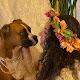 